Auto Allowance Request Form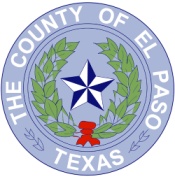 Purpose:  To request either a new auto allowance or an adjustment to an auto allowance.All requests for auto allowances must include this form.If you have any questions or need assistance when filling out this form, please do not hesitate to contact the Human Resources Department at (915) 546-2218.When this electronic form has been completed, please submit to: Betsy C. Keller at bkeller@epcounty.com.STAFFING REVIEW COMMITTEE COMMENTSDepartment InformationDepartment InformationDate of Request:       Date of Request:       Department:       Department:       Type of Request:    Adjustment of current allowance      New allowanceType of Request:    Adjustment of current allowance      New allowanceContact Name:         Contact Name:         Contact Phone Number:         Contact Phone Number:         Requested ActionRequested ActionCurrent AllowanceNew or Proposed AllowanceEmployee Name(s):       Employee Name(s):       Position Title and Grade:       Position Title and Grade:       Position Type:      Full-Time Regular            Part-Time Regular
                           
  Full-Time Temporary       Part-Time TemporaryPosition Type:      Full-Time Regular            Part-Time Regular
                           
  Full-Time Temporary       Part-Time TemporaryAverage Amount of Miles Driven in a Month:      Amount of Allowance (multiply average monthly miles by $0.40):        Average Amount of Miles Driven in a Month:      Amount of Allowance (multiply average monthly miles by $0.40):       Funding:                                                           Current General Fund        Grant Funds                                 Other:       Funding:                                                           Current General Fund        Grant Funds                                 Other:       Account Index:        Account Index:        Proposed Effective Date:           Proposed Effective Date:           Information Information In the space below, please justify why the auto allowance is needed in lieu of the employee receiving the County mileage reimbursement rate for the use of a personal vehicle for County business.Please be sure to include the following information:Locations to which the employee must drive;The approximate distance between locations;The frequency of trips per month;The necessity of the trips ;How the driving corresponds to the employee’s job description.In the space below, please justify why the auto allowance is needed in lieu of the employee receiving the County mileage reimbursement rate for the use of a personal vehicle for County business.Please be sure to include the following information:Locations to which the employee must drive;The approximate distance between locations;The frequency of trips per month;The necessity of the trips ;How the driving corresponds to the employee’s job description.Job TitleAre there other employees within your department that also hold this job title?     Yes      NoIf you answered yes, are they also required to drive in the course of their duties?Job TitleAre there other employees within your department that also hold this job title?     Yes      NoIf you answered yes, are they also required to drive in the course of their duties?Alternative ConsiderationsIs a County vehicle available for use for the employee?     Yes      No If yes, please describe which vehicle is available:        Is there any way that the driving between locations can be reduced by employees carpooling, employees combining multiple trips into one, lowering the number of times an employee has to visit a location per month, etc? 
     Alternative ConsiderationsIs a County vehicle available for use for the employee?     Yes      No If yes, please describe which vehicle is available:        Is there any way that the driving between locations can be reduced by employees carpooling, employees combining multiple trips into one, lowering the number of times an employee has to visit a location per month, etc? 
     